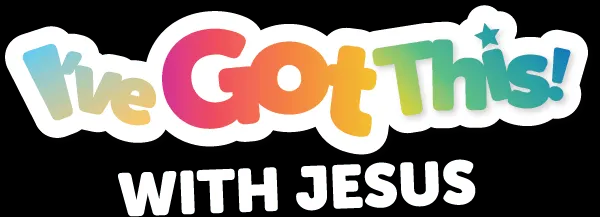 YOUTH/TEEN VIRTUAL VBS LESSON PLANMiddle District Baptist AssociationNorth CarolinaJuly 13 - 15, 2021THURSDAY, JULY 15, 2021Title of Lesson: WE ARE MORE THAN CONQUERORSPurpose: During the first two days of VBS, we went from having a battle plan to conquerors. Now students will learn what it means to be MORE THAN CONQUERORS with JESUS!  We will use a platform called “It’s About Me!” as a tool and technique to not only get students actively involved, but also to engage students with reflection on learning Bible content.Learning Outcome: Students will build their trust, faith, and belief on the truth – Jesus Christ!TIMEACTIVITYOUTCOME6:15pm -6:30pmGREETINGSAs each student enters the room, the instructors will greet them enthusiastically! We are excited for them to come to Virtual VBS!6:30pm – 6:35pmOPENING PRAYERWELCOME & ICE-BREAKERPrayer, Welcome and Introduction of each student. Our daily ice-breaker will engage students to know Jesus more.6:35pm-- 6:40pmPACE-SETTER: Ground Rules finaleExpectationsWe have been in this together, so each student partners with Jesus to proclaim, “I’ve Got This! with Jesus.”6:40pm – 6:45pmOPEN THE MAILLesson IntroductionWord of the Day The opening exercise is what is needed for teens to open their Bibles daily, just as they would a text from a friend! Everyday they can open the Good News from Jesus!6:45pm – 6:50pmSNACK BREAKBible Memory Verse of the DayStudents will read the memory verse of the day and find an item at their location in which they can relate to the verse. This is not an actual snack break, but a “Bible Verse Break” to taste and see that the Lord Jesus is Good!6:50pm – 7:10pmBIBLE LESSON via Mirror ReflectionUse of the Word of the Day, Bible Memory Verse of the Day and the Lesson Introduction to foster learning through various strategies that reflect Jesus.7:10pm –7:20pmLESSON FOR LIFE RECAP FINALEEach student will relate the Bible Lesson to their individual life. Conversation encouraged. Questions to determine direct application of materials.7:20pm –7:30pmCONQUEROR RECAP CELEBRATIONClosing Activity for retention of learning. 7:25pm –7:30pmCLOSING PRAYER & BENEDICTION 